ICS 03.100CCS A 01DB3205苏    州    市    地    方    标    准DB 3205/T XXX-2023安全生产技术服务机构管理规范Specification for management of safety production technology service institution（征求意见稿）X-X 发 布                                     2024-X-X实施苏州市市场监督管理局   发 布目    次前言	Ⅱ1  范围	12  规范性引用文件	13  术语和定义	14  基本要求	15  服务流程	26  服务内容	37  星级评定及管理	4附录A(规范性)  安全生产技术服务星级评定表	6附录B(资料性)  公示牌样例	8附录C(资料性)  安全生产技术服务机构服务确认单	9前    言本文件按照GB/T 1.1—2020《标准化工作导则 第1部分：标准化文件的结构和起草规则》的规定起草。请注意本文件的某些内容可能涉及专利。本文件的发布机构不承担识别专利的责任。本文件由苏州市应急管理局提出并归口。本文件起草单位：苏州市应急管理局、吴江区应急管理局。本文件主要起草人： 本文件为首次发布。安全生产技术服务机构管理规范1  范围本文件规定了安全生产技术服务机构（以下简称“机构”）的基本要求、服务流程、服务内容、星级评定及管理。本文件适用于安全生产技术服务机构的规范管理。2  规范性引用文件下列文件中的内容通过文中的规范性引用而构成本文件必不可少的条款。其中，注日期的引用文件，仅该日期对应的版本适用于本文件；不注日期的引用文件，其最新版本（包括所有的修改单）适用于本文件。GB/T 29639  生产经营单位生产安全事故应急预案编制导则AQ/T 9007  生产安全事故应急演练基本规范AQ/T 9009  生产安全事故应急演练评估规范DB32/T 3608  安全生产技术服务机构管理基本规范3  术语和定义下列术语和定义适用于本文件。3.1 安全生产技术服务机构 safety production technical service institution为生产经营单位提供安全生产咨询辅导服务的机构。3.2安全生产技术服务人员 staff for safety production technical service为生产经营单位提供规章制度建设、风险分级管控、隐患排查治理、教育和培训、预案管理、可视化管理等安全生产技术服务的人员。4  基本要求4.1  机构条件    机构应具备以下条件：具有独立法人资格或能够独立承担法律责任的公司或组织；具有与从事安全生产技术服务相适应的人员、设施、设备、软件、场所等，机构办公场所面积不小于100㎡；安全生产技术服务人员中应有5名及以上专职人员，具备中级注册安全工程师、安全评价师、注册消防工程师等资质，注册在本机构并仅在本机构内执业，签订劳动合同后连续缴纳社会保险三个月及以上；具有健全的内部管理制度和过程控制体系，通过有效方式实施、运行并跟踪技术服务开展情况；开展业务前机构应向属地县级市（区）应急管理部门进行从业告知；遵守国家法律、行政法规、规章、标准规定的其他条件。4.2  人员要求    安全生产技术服务人员应符合以下要求：熟悉相关法律法规，具有与承担安全生产技术服务相适应的专业技能和工作经历；定期参加业务知识培训；客观、公正地开展安全生产技术服务。4.3  服务原则    服务原则包括：遵守国家法律、行政法规、规章和标准要求；遵循科学公正、独立客观、安全精确、诚实守信的原则；遵守市场竞争规则，收费标准公开、合理；保守服务对象的商业秘密、技术秘密；遵守职业准则，恪守职业道德。5  服务流程5.1  初访沟通机构在承接服务项目前，应进行初访沟通，遵循下列要求：初访沟通，明确初访的时间、人员及初访记录等；初访人员应至少包含一名本机构安全生产技术服务人员。5.2  项目评估机构在签订安全生产技术服务合同前，应根据具体项目对生产经营单位相关情况进行评估，评估应遵循下列要求：根据生产经营单位实际情况进行项目评估；项目评估应在安全生产技术服务合同签订前进行；项目评估应明确项目负责人、参与技术服务人员；项目评估应有明确具体的内容和判断准则。5.3  合同签订机构应根据服务能力合法合规地承接安全生产技术服务项目，并签订规范的安全生产技术服务合同，合同应明确项目负责人、服务内容、服务时间、服务频次、服务质量及双方的责、权、利等内容。5.4  项目实施5.4.1  机构应根据合同约定的服务项目和本文件第6章相关要求开展安全生产技术服务，包括：服务项目应明确项目负责人，负责人应由中级注册安全工程师、安全评价师、注册消防工程师担任，负责对项目进行过程管控；服务过程中，技术服务人员应如实记录服务内容、过程和服务结果并向项目负责人报告，记录时应字迹清楚、内容完整，并具有可追溯性；服务完成时，技术服务人员和生产经营单位安全管理人员应在当次服务确认单上签字确认。服务确认单模板参见附录C；机构服务内容应在生产经营单位现场进行公示，公示内容包含机构服务人员基本信息、持证情况，服务确认单等。服务公示牌模板参见附录B。5.4.2  机构应根据合同约定的频次开展服务。其中，开展安全生产标准化创建指导服务的，合同期内服务次数不得少于5次。5.4.3  服务期内，机构发现生产经营单位存在重大事故隐患，提出后生产经营单位拒不整改的，机构应及时向监管部门反映相关情况。5.5  服务回访机构在项目完成后，应进行服务回访。5.6  档案管理机构在开展5.1~5.5服务流程时，应严格按照规范流程执行并保留相应的记录，建立服务过程档案。6  服务内容6.1  规章制度建设6.1.1  机构应帮助生产经营单位识别和获取适用的安全生产法律法规、标准规范，并建立清单和档案，指导生产经营单位建立健全各项安全生产规章制度。6.1.2 机构应指导生产经营单位根据法律法规等要求建立健全全员安全生产责任制，明确各级各部门和全体从业人员的安全生产职责，建立责任制清单。指导生产经营单位建立健全安全生产责任制考核制度，定期对适应性和履职情况进行评估和考核。6.1.3  机构应指导生产经营单位编制完善与生产工艺、作业安全相符的岗位安全操作规程。6.2  风险分级管控6.2.1  机构应指导生产经营单位根据有关法律法规、标准规范，采取适宜的方法，以生产经营单位为主体，主要负责人全面负责，每年不少于一次对生产工艺、设备设施、作业环境、人员行为和管理体系等方面存在的安全风险进行全面、系统辨识，形成风险辨识清单。6.2.2  机构应指导生产经营单位选择合适的方法，对风险进行评估，按照重大风险、较大风险、一般风险和低风险四个等级划分，分别用红、橙、黄、蓝四种颜色标示。对重大风险、较大风险应形成独立的档案，按照有关要求报告县级市（区）应急管理部门。应依据安全风险类别和等级建立生产经营单位安全风险数据库，指导生产经营单位绘制“红、橙、黄、蓝”四色安全风险空间分布图。厂区和每个车间应单独绘制风险空间分布图，并张贴在入口显眼处。6.2.3  机构应指导生产经营单位根据安全风险评估结果，针对其安全风险特点，从组织、制度、技术、应急、个体防护等方面对安全风险进行有效管控，对安全风险分级、分层、分类、分专业进行管理，逐一落实生产经营单位、车间、班组和岗位的管控责任，明确包保责任制，安全风险控制措施应与管理制度、操作规程、隐患排查体系、应急预案等相衔接，并对员工进行风险教育和技能培训。6.2.4  机构应指导生产经营单位在醒目位置和重点区域分别设置安全风险公告栏，制作岗位安全风险告知卡，标明主要安全风险、可能引发事故隐患类别、事故后果、管控措施、应急措施及报告方式等内容。对存在较大以上安全风险的工作场所和岗位，要设置明显的安全警示标志，并强化重大危险源监测和预警。6.2.5  机构应指导生产经营单位定期上报安全风险，指导企业完善风险告知及安全风险档案，安全风险档案包括安全风险管理制度、管控清单、分布图、变更情况、报告确认材料等内容。6.2.6  机构应指导生产经营单位全面辨识重大危险源，对构成重大危险源的单元要建立健全相关管理制度，并按规定进行管理。6.3  隐患排查治理6.3.1  隐患排查6.3.1.1  机构应指导生产经营单位将风险分级管控措施列入生产经营单位隐患排查体系，逐级建立并落实从上至下的隐患排查治理和防控责任制。根据有关法律法规、标准规范等制订符合生产经营单位实际的隐患排查治理标准或清单，明确隐患排查的时限、范围、内容、频次和整改要求，按照规定组织开展隐患排查治理工作，及时发现并消除隐患，实行隐患闭环管理。对检查出的隐患要根据隐患等级，建立隐患信息档案，实行分级治理。6.3.1.2  机构应按照合同约定次数对生产经营单位进行综合隐患排查，对检查出的隐患应如实记录，书面告知生产经营单位，不得隐瞒、少报、漏报。机构应根据重大事故隐患判定标准，按照属地县级市（区）应急管理部门要求对生产经营单位进行重大事故隐患排查，并指导生产经营单位进行整改。6.3.2  隐患治理机构应指导生产经营单位按照有关规定和程序对发现的隐患进行治理。6.4  教育和培训6.4.1  机构应指导生产经营单位按照有关规定进行培训。培训大纲、内容、学时应满足有关标准的规定。6.4.2  机构应指导生产经营单位建立健全三级教育培训体系，对新入职员工开展岗前安全培训教育，指导生产经营单位建立健全员工安全教育和培训档案。6.4.3  机构应确认生产经营单位主要负责人、安全管理人员是否通过安全生产知识和管理能力考核并取得合格证书，特种作业人员是否按照规定经专门的安全作业培训并取得相应资格证书，对不符合法律法规、标准规范要求的提出书面整改意见。6.5  预案管理6.5.1  预案编制辅导机构应指导生产经营单位建立健全生产安全事故应急预案体系，按照GB/T 29639的要求编制生产安全事故应急预案。应急预案应按规定进行评审、备案。在预案编制完成后对生产经营单位从业人员开展应急预案培训，并以书面形式告知生产经营单位，根据法律法规、标准规范规定的频次开展应急预案演练。6.5.2  预案演练指导机构应按照AQ/T 9007的要求指导生产经营单位开展应急预案演练，每年至少组织一次综合应急预案演练或者专项应急预案演练，每半年至少组织一次现场处置方案演练。演练结束后，应根据AQ/T 9009的要求对演练效果进行评估，撰写应急预案演练总结报告，分析存在的问题，并对应急预案提出修订意见。6.6  可视化管理6.6.1  机构应指导生产经营单位开展可视化管理工作，利用图表、图片、颜色区分、安全警示标语等形式将危险点的管理可视化。可视化管理应包含人员管理、设备管理、作业管理、安全管理等内容。 6.6.2  机构应指导生产经营单位按照6.2的要求和工作场所的安全风险特点，在有作业风险的工作场所，设置明显的、符合有关规定和要求的安全警示标志，在生产经营单位出入口、有作业风险的岗位、作业区域、设备所在位置设置对应风险级别的风险告知卡。6.6.3  机构应指导生产经营单位通过建立安全文化宣传栏等形式进行安全宣传活动。6.7  其他技术服务其他合同约定的技术服务内容，机构应按照法律法规要求以及相应的技术标准规范开展技术服务。7  星级评定及管理7.1  星级评定范围凡在苏州市依法注册登记，在苏州市行政区域范围开展安全生产咨询辅导服务的机构，均可自愿向属地县级市（区）应急管理部门申报参加年度星级评定。7.2  星级评定方式县级市（区）应急管理部门通过实地勘察、资料审查和问卷等方式，每年初对机构上年度服务情况开展评定。7.3  星级评定流程    县级市（区）应急管理部门可自行制定星级评定流程，主要应包括申请、受理、初评、审议、公示、定级、公布。7.4  星级评定内容机构星级评定内容分为基础管理、服务质量、诚信服务及满意度测评、加分项四部分。星级评分标准见附录A。7.4.1  基础管理总分值为20分，包括基础设施、人员配备、内控管理、合同管理、档案管理。7.4.2  服务质量总分值为60分，包括合同履行、指导生产经营单位开展各项安全生产管理的服务情况。7.4.3  诚信服务及满意度测评总分值为20分，包括诚信服务、满意度测评。7.4.4  加分项机构业务良好或受到表彰奖励的，给予加分。加分项总分值为10分。7.5  星级分类星级评分得分对应的星级等级和要求见表1。表1  星级等级和要求7.6  星级管理7.6.1  县级市（区）应急管理部门对属地从业的机构的星级实行动态管理，日常检查与年度评定相结合，并接受社会监督。7.6.2  星级评定过程中，机构有下列情形的，评定部门不予评级：生产经营单位存在重大事故隐患，机构提供隐患排查服务时，未及时告知并提出整改意见的；由于机构过失导致被服务生产经营单位发生亡人事故或者造成较大社会影响的。7.6.3  机构采取虚假申报等不正当手段获得星级的，由评定部门取消已评定的星级并予以公告，该机构两年内不得申请参加星级评定。7.6.4  机构取得星级后，受到相关行业主管部门约谈、通报批评或服务中造成严重不良影响的，由评定部门按照等级评定标准及时降低或取消其评定等级，并予以公告。 附  录 A(规范性)安全生产技术服务星级评定表安全生产技术服务星级评定见表A.1。		表A.1  安全生产技术服务星级评定表附  录 B(资料性)公示牌样例公示牌样例见图B.1。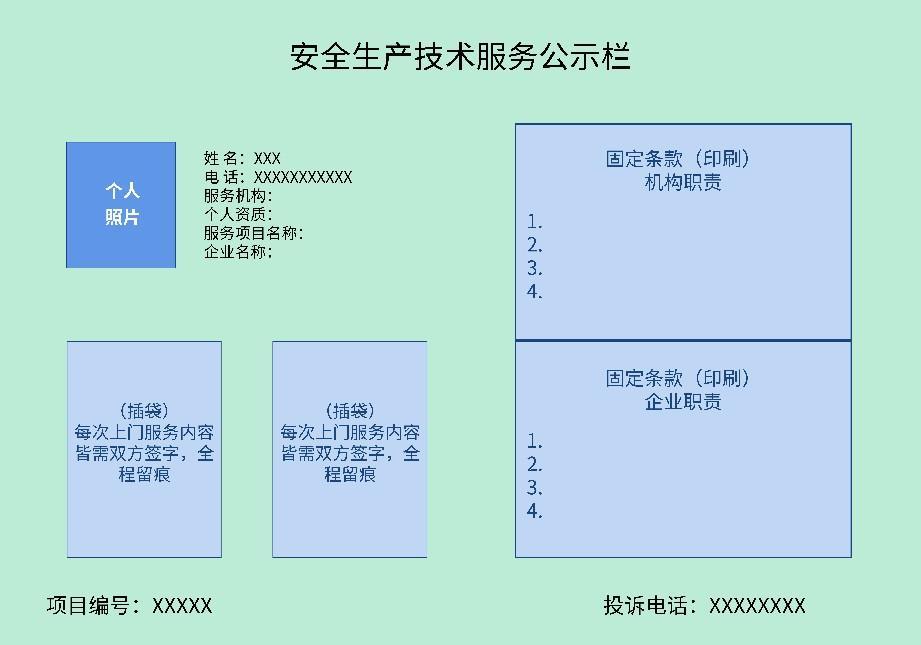 图B.1  公示牌样例附	录	C（资料性）安全生产技术服务机构服务确认单安全生产技术服务机构服务确认单见表C.1。表C.1  安全生产技术服务机构服务确认单得分范围星级等级要求90≤得分五星技术服务专业水平高，业绩突出，客户满意度高，市场竞争力强75≤得分＜90四星技术服务专业水平较高，业绩比较突出，客户满意度较高，市场竞争力较强60≤得分＜75三星技术服务专业水平一般，市场竞争力一般，有较大提升空间得分＜60不予评定星级/序号评定内容评定内容标准得分评定标准评定得分基础管理（20分）基础设施4固定办公场所未达100平方米的，扣4分；设备设施不满足相应工作要求的，扣2分。基础管理（20分）人员配备6专职技术服务人员中注册安全工程师、安全评价师、注册消防工程师或具备工程师及以上职称未达5名的，扣6分；专职技术服务人员同时在两个（含两个）以上机构受聘从事安全生产技术服务活动的，发现1人扣2分。基础管理（20分）内控管理3内部管理制度和过程控制体系不健全，员工从业守则、考核培训、工作流程、服务回访、保密管理、廉洁自律等制度未有效运行、记录不完善的，每项扣0.5分。基础管理（20分）合同管理4未与服务对象签订服务合同开展技术服务的，发现1项扣0.5分；合同中未明确服务内容、服务期限和次数的，发现1项扣0.5分。服务合同未上传至属地县级市（区）应急管理部门监管系统的，发现1项扣1分。基础管理（20分）档案管理3未开展服务档案管理的，扣1分；服务对象台账未做到规范管理的，发现1项扣1分；服务书面记录不全的，发现1项扣0.5分。服务质量（60 分）合同履行5合同签订后未在10个工作日内到企业现场开展辅导的，发现1项扣0.5分；服务期内服务流程未完成的，按2分*流程未完成比率扣分；频次未完成的，按2分*频次未完成比率扣分。服务质量（60 分）指导企业建立完善全员安全生产责任制、安全管理制度及安全操作规程5未建立相关规定的，发现1项扣1分；规定中引用法规标准严重错误的，发现1项扣1分。服务质量（60 分）指导企业进行危险源辨识，确定风险等级，落实风险管控措施，较大以上风险上报及包保责任制5未指导企业通过系统进行风险辨识的，扣5分；危险源辨识与企业严重不符的，发现1项扣1分；风险等级确定错误的，发现1项扣1分；较大以上风险上报及包保责任制未落实的，发现1项扣1分。服务质量（60 分）开展可视化管理5未设置风险四色图等五项公示的，扣2分；未按规定设置安全警示标志的，每1项扣0.5分；未落实较大以上风险点风险告知卡的，每1项扣0.5分；未进行服务内容公示的，扣1分。服务质量（60 分）指导企业建立隐患排查治理制度，编制各类检查表，指导企业开展隐患排查工作5未督促企业建立隐患排查治理制度，扣3分；未指导企业通过系统开展隐患排查工作，扣2分；未指出企业存在的重大隐患的，扣5分。服务质量（60 分）履行现场安全检查职责，提供隐患整改建议（书面或系统）5对固有易发现的隐患未能发现的，发现1项扣1分；未提供书面整改建议的，发现1项扣0.5分。服务质量（60 分）指导企业开展实施相关教育培训5未指导企业制定员工教育培训计划并落实的，扣2分；未指导企业建立培训档案的，扣1分，档案有不实记录的，扣1分；未指导企业主要负责人、安全管理人员、特种作业人员持证上岗的，发现1人扣1分。服务质量（60 分）指导企业按照规定制定生产安全事故应急预案并指导演练5未指导企业按规定编制预案的，扣3分；预案与企业实际不符合或有明显疏漏的，扣1分；未指导企业按规定开展演练的，扣2分；未达到规定频次的，扣1分。服务质量（60 分）指导企业安全投入5未指导企业编制安全投入计划，扣3分；未指导企业落实安全投入的，扣2分。服务质量（60 分）指导企业落实厂房租赁、承租等相关管理制度5未指导企业制定管理制度的，扣1分；未指导企业签订安全管理协议、明确双方安全生产管理责任的，扣1分；未指导企业有效开展安全管理的，扣2分；未指导企业在系统内进行出租信息登记的，扣1分。服务质量（60 分）指导企业建立委外作业管理流程5未指导企业签订委外作业安全管理协议的，扣3分；未指导企业建立相关方档案的，扣2分。服务质量（60 分）指导企业建立危险作业管理流程5未指导企业签订危险作业安全管理协议的，扣2分；未指导企业建立相关方档案的，扣2分；未指导企业在系统内进行危险作业登记报备的，扣1分。诚信服务及满意度测评（20分）诚信服务10指导现场与实际台账严重不符；将服务项目委托、转让、转包的；故意贬低、诋毁其他技术服务机构的；以恶意压低价格竞争，以行贿、回扣等不正当手段招揽业务；不如实上报业务；以应急管理部门或其工作人员名义招揽业务的。以上情形出现1项扣5分。诚信服务及满意度测评（20分）满意度测评10由县级市（区）应急管理部门、区镇（街道）应急管理部门和被服务企业分别进行测评，取平均分。加分项（10分）业绩和奖励101、按业务量进行排名，第1-2名加5分，第3-4名加4分，第5-6名加3分，第7-8名加2分，第9-10名加1分，上限5分；2、获得行业监管部门表彰或荣誉，区级加2分，上限2分，市级及以上荣誉加3分，上限3分；3、采用先进技术或措施，帮助企业明显改善安全生产条件的，加2分；4、在安全生产领域有重大创新，获得技术专利或科技成果奖项的，科技成果在企业中有成功应用案例的，加3分；5、被服务的企业作为安全管理典型经验被推广或作为安全管理先进企业被表扬的，加2分。得分合计得分合计得分合计生产经营单位名称服务机构名称服务项目项目负责人服务时间服务记录（服务内容及过程）技术服务人员签字：                                     日期：    年    月    日服务记录（服务内容及过程）技术服务人员签字：                                     日期：    年    月    日对服务人员的评价：口满意      口一般       口差对服务人员的评价：口满意      口一般       口差意见和建议：生产经营单位人员签字：                                                      日期：    年    月    日意见和建议：生产经营单位人员签字：                                                      日期：    年    月    日